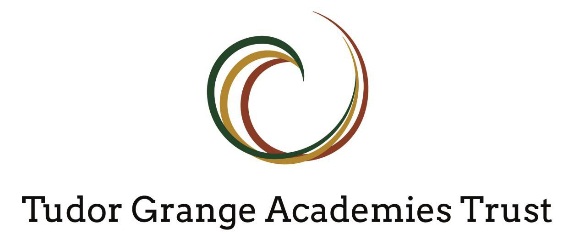 Tudor Grange Samworth AcademySENCoJob DescriptionCore PurposeCore PurposeCore PurposeTo lead, support and have responsibility for SEND and the achievement support teamThe SENCo will be responsible for: raising standards of achievementmaintain and develop the ethos, values and expectations of the Academy and support agreed Academy policy in all areasmaintaining outstanding behaviour standardsmanaging the department budget To lead, support and have responsibility for SEND and the achievement support teamThe SENCo will be responsible for: raising standards of achievementmaintain and develop the ethos, values and expectations of the Academy and support agreed Academy policy in all areasmaintaining outstanding behaviour standardsmanaging the department budget To lead, support and have responsibility for SEND and the achievement support teamThe SENCo will be responsible for: raising standards of achievementmaintain and develop the ethos, values and expectations of the Academy and support agreed Academy policy in all areasmaintaining outstanding behaviour standardsmanaging the department budget Core Leadership qualities Core Leadership qualities Core Leadership qualities Clear and consistent vision and valuesOutstanding practitioner Ability to motivate and empower others, raising standards in teaching and learning across the AcademyHave a positive attitude to continuous improvementLeading by exampleFlexible leadership stylesSupport staff to work confidently and effectively within the curriculum team and within the classroomClear and consistent communication skillsA willingness to embrace change and recognise new educational developmentsClear and consistent vision and valuesOutstanding practitioner Ability to motivate and empower others, raising standards in teaching and learning across the AcademyHave a positive attitude to continuous improvementLeading by exampleFlexible leadership stylesSupport staff to work confidently and effectively within the curriculum team and within the classroomClear and consistent communication skillsA willingness to embrace change and recognise new educational developmentsClear and consistent vision and valuesOutstanding practitioner Ability to motivate and empower others, raising standards in teaching and learning across the AcademyHave a positive attitude to continuous improvementLeading by exampleFlexible leadership stylesSupport staff to work confidently and effectively within the curriculum team and within the classroomClear and consistent communication skillsA willingness to embrace change and recognise new educational developmentsSpecific Responsibilities Specific Responsibilities Specific Responsibilities This list is not meant to provide a narrow definition of specific responsibilities but to serve as guidance.To meet all Teacher Standards.To provide a cohesive and coherent vision for SEND dept. To ensure that any statutory curriculum requirements are met for SEND, contributing to the development of any alternative programmes of study. To ensure that all staff are kept informed of current legislation and initiatives in SEN and strategically plan to successfully adapt to upcoming developments.To support subject teachers by providing strategies for SEND students, in discussion, in meetings and vis student profiles.To lead on Quality Assurance within the department and to contribute to Academy Quality Assurance processes. To contribute to whole-Academy development through contributions to working groups. To establish and implement clear policies and practices for assessing, recording, and reporting on student achievement in line with Academy policy and use this information effectively to secure good progress. To ensure that published Academy targets for students’ achievement are shared and understood and that progress is constantly monitored and evaluated. To use data effectively to identify students who are underachieving and where necessary, create and implement effective plans of action to support those students. To establish and develop referral procedures for internal intervention and external support.To manage all referrals to external agencies.To organise and lead annual and interim reviews for students with EHCPs and statements.To maintain SEND register.To ensure effective screening systems are in place to identify need.To communicate effectively, orally and in writing, with parents, governors, external agencies and the wider community regarding support for individuals and groups of students.To ensure that there is excellent provision for new learning mentors to be appropriately trained, monitored, supported and assessed in relation to the relevant standards.To establish self -evaluation systems, to identify effective practice and areas for improvement and take action to improve the quality of teaching. To lead and support the co-ordination and implementation of high quality professional development. To be an outstanding coach to the department and make effective use of departmental, CPD and INSET time, co-ordinating external training as required.To effectively manage all resources (financial and material) deployed to the curriculum area. Ensure learning mentors are deployed in a fair and consistent manner, using expertise appropriatelyTo effectively communicate with all members of the team, including communicating Academy policies and any relevant information to ensure the smooth running of the Academy. To create an environment where students have a ‘love of learning’ within and beyond their lessons.This list is not meant to provide a narrow definition of specific responsibilities but to serve as guidance.To meet all Teacher Standards.To provide a cohesive and coherent vision for SEND dept. To ensure that any statutory curriculum requirements are met for SEND, contributing to the development of any alternative programmes of study. To ensure that all staff are kept informed of current legislation and initiatives in SEN and strategically plan to successfully adapt to upcoming developments.To support subject teachers by providing strategies for SEND students, in discussion, in meetings and vis student profiles.To lead on Quality Assurance within the department and to contribute to Academy Quality Assurance processes. To contribute to whole-Academy development through contributions to working groups. To establish and implement clear policies and practices for assessing, recording, and reporting on student achievement in line with Academy policy and use this information effectively to secure good progress. To ensure that published Academy targets for students’ achievement are shared and understood and that progress is constantly monitored and evaluated. To use data effectively to identify students who are underachieving and where necessary, create and implement effective plans of action to support those students. To establish and develop referral procedures for internal intervention and external support.To manage all referrals to external agencies.To organise and lead annual and interim reviews for students with EHCPs and statements.To maintain SEND register.To ensure effective screening systems are in place to identify need.To communicate effectively, orally and in writing, with parents, governors, external agencies and the wider community regarding support for individuals and groups of students.To ensure that there is excellent provision for new learning mentors to be appropriately trained, monitored, supported and assessed in relation to the relevant standards.To establish self -evaluation systems, to identify effective practice and areas for improvement and take action to improve the quality of teaching. To lead and support the co-ordination and implementation of high quality professional development. To be an outstanding coach to the department and make effective use of departmental, CPD and INSET time, co-ordinating external training as required.To effectively manage all resources (financial and material) deployed to the curriculum area. Ensure learning mentors are deployed in a fair and consistent manner, using expertise appropriatelyTo effectively communicate with all members of the team, including communicating Academy policies and any relevant information to ensure the smooth running of the Academy. To create an environment where students have a ‘love of learning’ within and beyond their lessons.This list is not meant to provide a narrow definition of specific responsibilities but to serve as guidance.To meet all Teacher Standards.To provide a cohesive and coherent vision for SEND dept. To ensure that any statutory curriculum requirements are met for SEND, contributing to the development of any alternative programmes of study. To ensure that all staff are kept informed of current legislation and initiatives in SEN and strategically plan to successfully adapt to upcoming developments.To support subject teachers by providing strategies for SEND students, in discussion, in meetings and vis student profiles.To lead on Quality Assurance within the department and to contribute to Academy Quality Assurance processes. To contribute to whole-Academy development through contributions to working groups. To establish and implement clear policies and practices for assessing, recording, and reporting on student achievement in line with Academy policy and use this information effectively to secure good progress. To ensure that published Academy targets for students’ achievement are shared and understood and that progress is constantly monitored and evaluated. To use data effectively to identify students who are underachieving and where necessary, create and implement effective plans of action to support those students. To establish and develop referral procedures for internal intervention and external support.To manage all referrals to external agencies.To organise and lead annual and interim reviews for students with EHCPs and statements.To maintain SEND register.To ensure effective screening systems are in place to identify need.To communicate effectively, orally and in writing, with parents, governors, external agencies and the wider community regarding support for individuals and groups of students.To ensure that there is excellent provision for new learning mentors to be appropriately trained, monitored, supported and assessed in relation to the relevant standards.To establish self -evaluation systems, to identify effective practice and areas for improvement and take action to improve the quality of teaching. To lead and support the co-ordination and implementation of high quality professional development. To be an outstanding coach to the department and make effective use of departmental, CPD and INSET time, co-ordinating external training as required.To effectively manage all resources (financial and material) deployed to the curriculum area. Ensure learning mentors are deployed in a fair and consistent manner, using expertise appropriatelyTo effectively communicate with all members of the team, including communicating Academy policies and any relevant information to ensure the smooth running of the Academy. To create an environment where students have a ‘love of learning’ within and beyond their lessons.OutcomesOutcomesOutcomesHigh standards of achievement for all studentsA highly motivated and effective curriculum teamExcellent practitioners and supportEffective teamworkA reputation as a centre of excellence for the curriculum areaStrong contributions to the enrichment of the curriculum offer for studentsHigh standards of achievement for all studentsA highly motivated and effective curriculum teamExcellent practitioners and supportEffective teamworkA reputation as a centre of excellence for the curriculum areaStrong contributions to the enrichment of the curriculum offer for studentsHigh standards of achievement for all studentsA highly motivated and effective curriculum teamExcellent practitioners and supportEffective teamworkA reputation as a centre of excellence for the curriculum areaStrong contributions to the enrichment of the curriculum offer for studentsLine Manager: College LeaderCollege LeaderLine Management responsibility for:All members of the curriculum area, both non-teaching and support staff All members of the curriculum area, both non-teaching and support staff Performance ManagementTo oversee the performance management process within the curriculum areaTo oversee the performance management process within the curriculum area